АДМИНИСТРАЦИЯ БЕРЕЗОВСКОГО РАЙОНАХАНТЫ-МАНСИЙСКОГО АВТОНОМНОГО ОКРУГА-ЮГРЫПОСТАНОВЛЕНИЕот 25.07.2022	№ 1009пгт. БерезовоО Порядке расчета размера и взимания платы за пользование (наем) социального и маневренного муниципального жилищного фонда городского поселения Березово, контроля за поступлением данных денежных средств в бюджет городского поселения Березово и признании утратившими силу некоторых муниципальных правовых актов администрации Березовского района(с изменениями, внесенными постановлением Администрации от 22.11.2022              № 1563)(в заголовке, пункте 1 слова «в бюджете» заменены словами «в бюджет» постановлением Администрации от 22.11.2022 № 1563)В соответствии с Гражданским кодексом Российской Федерации, Жилищным кодексом Российской Федерации, Федеральным законом от 06.10.2003 № 131-ФЗ                 «Об общих принципах организации местного самоуправления в Российской Федерации», Приказом Министерства строительства и жилищно-коммунального хозяйства Российской Федерации от 27.09.2016 № 668/пр «Об утверждении методических указаний установления размера платы за пользование жилым помещением для нанимателей жилых помещений по договорам социального найма и договорам найма жилых помещений государственного или муниципального жилищного фонда», Положением о порядке управления и распоряжения муниципальным жилищным фондом, находящимся в собственности городского поселения Березово, утвержденным решением Совета депутатов городского поселения Березово                        от 16.11.2016 № 14, Порядком предоставления жилых помещений маневренного муниципального жилищного фонда, утвержденным решением Совета депутатов городского поселения Березово от 28.03.2018 № 123:1. Утвердить Порядок расчета размера и взимания платы за пользование (наем) социального и маневренного муниципального жилищного фонда городского поселения Березово, контроля за поступлением данных денежных средств в бюджет городского поселения Березово согласно приложению к настоящему постановлению.2. Ответственным за расчет размера и взимание платы за пользование (наем) социального и маневренного муниципального жилищного фонда городского поселения Березово, контролем за поступлением данных денежных средств в бюджет городского поселения Березово является отдел жилищных программ администрации Березовского района.3. Признать утратившими силу постановления администрации Березовского района:- от 30.05.2018 № 429 «О Порядке расчета размера и взимания платы за пользование (наем) социального и маневренного муниципального жилищного фонда городского поселения Березово, контроля за поступлением данных денежных средств в бюджете городского поселения Березово»;- от 13.03.2019 № 285 «О внесении изменений в постановление администрации Березовского района от 30.05.2018 № 429 «О Порядке расчета размера и взимания платы за пользование (наем) социального и маневренного муниципального жилищного фонда городского поселения Березово, контроля за поступлением данных денежных средств в бюджете городского поселения Березово»;- от 02.04.2020 № 261 «О внесении изменений в постановление администрации Березовского района от 30.05.2018 № 429 «О Порядке расчета размера и взимания платы за пользование (наем) социального и маневренного муниципального жилищного фонда городского поселения Березово, контроля за поступлением данных денежных средств в бюджете городского поселения Березово»;- от 17.02.2021 № 196 «О внесении изменений в постановление администрации Березовского района от 30.05.2018 № 429 «О Порядке расчета размера и взимания платы за пользование (наем) социального и маневренного муниципального жилищного фонда городского поселения Березово, контроля за поступлением данных денежных средств в бюджете городского поселения Березово»;- от 10.06.2021 № 631 «О внесении изменений в постановление администрации Березовского района от 30.05.2018 № 429 «О Порядке расчета размера и взимания платы за пользование (наем) социального и маневренного муниципального жилищного фонда городского поселения Березово, контроля за поступлением данных денежных средств в бюджете городского поселения Березово»;- от 14.02.2022 № 255 «О внесении изменений в постановление администрации Березовского района от 30.05.2018 № 429 «О Порядке расчета размера и взимания платы за пользование (наем) социального и маневренного муниципального жилищного фонда городского поселения Березово, контроля за поступлением данных денежных средств в бюджете городского поселения Березово».4. Опубликовать настоящее постановление в газете «Жизнь Югры» и разместить на официальном сайте веб-сайте органов местного самоуправления Березовского района.5. Настоящее постановление вступает в силу после его официального  опубликования.(пункт 5 изложен в редакции постановления Администрации от 22.11.2022              № 1563)6. Контроль за исполнением настоящего постановления возложить на заместителя главы Березовского района, председателя комитета С.Н. Титова. И.о. главы района	С.Н. ТитовПриложение к постановлению администрации Березовского районаот 25.07.2022 года № 1009 (в заголовке слова «в бюджете» заменены словами «в бюджет» постановлением Администрации от 22.11.2022 № 1563)Порядокрасчета размера и взимания платы за пользование (наем) социального и маневренного муниципального жилищного фонда городского поселения Березово, контроля за поступлением данных денежных средств в бюджет городского поселения Березово I. Общие положения1.1. Настоящий  Порядок расчета размера и взимания платы за пользование (наем) социального и маневренного муниципального жилищного фонда городского поселения Березово, контроля за поступлением данных денежных средств в бюджет городского поселения Березово (далее –  Порядок), разработан в целях упорядочения взимания платы с нанимателей за пользование (наем) социального и маневренного муниципального жилищного фонда по договорам социального найма и по договорам найма жилых помещений маневренного фонда на территории городского поселения Березово (далее – плата за наем) и перечисления данных денежных средств в доход бюджета городского поселения Березово.(пункт 1.1 изложен в редакции постановления Администрации от 22.11.2022                    № 1563)1.2. Порядок устанавливает расчет и взимание платы за наем для нанимателей по договорам социального найма и договорам найма жилых помещений маневренного фонда муниципального жилищного фонда городского поселения Березово.(в пункте 1.2 слова «договорам маневренного найма жилых помещений» заменены словами «договорам найма жилых помещений маневренного фонда» постановлением Администрации от 22.11.2022 № 1563)1.3. Обязанность по внесению платы за наем возникает у нанимателя жилого помещения с даты заключения договора за пользование (наем) социального или маневренного муниципального жилищного фонда.1.4. Внесение денежных средств физическими лицами-нанимателями жилых помещений осуществляется через юридическое лицо, осуществляющее деятельность по начислению платы за наем жилого помещения, приему платежей от нанимателей-физических лиц, абонентскому обслуживанию нанимателей.Отдел жилищных программ несет ответственность по заключению договора (муниципального контракта) на оказание услуг расчетно-кассового обслуживания.II. Размер платы за наем жилого помещения2.1. Размер платы за наем жилого помещения определяется по формуле 1:Формула 1 ,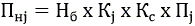 где: -размер платы за наем жилого помещения, 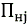  -базовый размер платы за наем жилого помещения;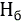  -коэффициент, характеризующий качество и благоустройство жилого помещения, месторасположение дома;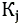  -коэффициент соответствия платы;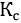  -общая площадь жилого помещения (кв. м).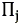 2.2. Величина коэффициента соответствия платы устанавливается администрацией Березовского района исходя из социально-экономических условий в городском поселении Березово в размере 0,2III. Базовый размер платы за наем жилого помещения3.1. Базовый размер платы за наем жилого помещения определяется по формуле 2:Формула 2 ,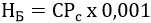 где: -базовый размер платы за наем жилого помещения;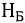 - средняя цена 1 кв. м общей площади квартир на вторичном рынке жилья в Ханты-Мансийском автономном округе-Югре, в котором находится жилое помещение муниципального жилищного фонда, предоставляемое по договорам социального найма и договорам найма жилых помещений маневренного фонда муниципального жилищного фонда городского поселения Березово (определяется по актуальным данным Федеральной службы государственной статистики, которые размещаются в свободном доступе в Единой межведомственной информационно-статистической системе (ЕМИСС). (в пункте 3.1 слова «договорам маневренного найма жилых помещений» заменены словами «договорам найма жилых помещений маневренного фонда» постановлением Администрации от 22.11.2022 № 1563)IV. Коэффициент, характеризующий качество и благоустройство жилого помещения, месторасположение дома4.1. Размер платы за наем жилого помещения устанавливается с использованием коэффициента, характеризующего качество и благоустройство жилого помещения, месторасположение дома.4.2. Интегральное значение  для жилого помещения рассчитывается как средневзвешенное значение показателей по отдельным параметрам по формуле 3:Формула 3где: -коэффициент, характеризующий качество и благоустройство жилого помещения, месторасположение дома; -коэффициент, характеризующий качество жилого помещения;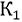  -коэффициент, характеризующий благоустройство жилого помещения;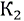  -коэффициент, месторасположение дома.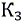 4.3. Базовый размер платы за наем жилого помещения подлежит ежеквартальной корректировке.4.4. От внесения платы за пользование (наем) жилым помещением освобождаются граждане, признанные в установленном законодательством порядке малоимущими, а также граждане, проживающие в жилых помещениях, признанных непригодными для проживания и многоквартирных жилых домах, признанных аварийными.Решение об освобождении от внесения платы осуществляется на основании обращения граждан в администрацию района. Решение действует до 31 декабря года, в котором обратился гражданин.V. Контроль над соблюдением настоящего порядка5.1. Отдел жилищных программ осуществляет контроль за расчетом размера и взимание платы за пользование (наем) социального и маневренного муниципального жилищного фонда городского поселения Березово, за поступлением данных денежных средств в бюджет городского поселения Березово.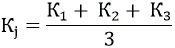 ,КоэффициентНаименование коэффициентаХарактеристикаЗначение коэффициентакоэффициент, характеризующий качество жилого помещенияКирпичные, железобетонные панели и блоки, монолит, смешанный шлакобетон1,0коэффициент, характеризующий качество жилого помещенияДеревянные, смешанные0,8коэффициент, характеризующий благоустройство жилого помещенияПолное благоустройство1коэффициент, характеризующий благоустройство жилого помещенияОтсутствие одного и более видов коммунальных услуг0,8коэффициент, месторасположение домаГородское поселение Березово0,8